Μια μικρή νεροσταγόνα (Τραγούδι)Από τ' ουρανού την άκρη
μια μικρή νεροσταγόνα
μέσα από ένα συννεφάκι
κύλησε κάτω στο χώμα.

Η μικρή η αδελφή της,
που ήταν λίγο ζωηρούλα,
έπεσε απ' το συννεφάκι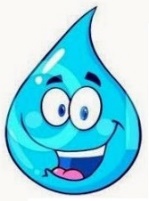 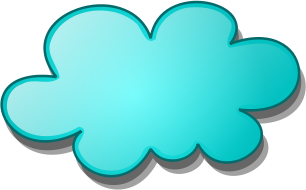 πάνω σε μια παπαρούνα.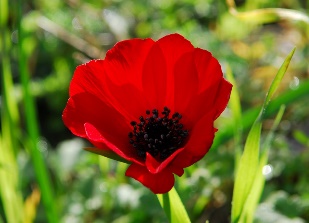 
Πότε πάνω, πότε κάτω,
κύκλο κάνουν οι σταγόνες, 
το ταξίδι δεν τελειώνει
καλοκαίρια και χειμώνες.

Μια σταγόνα σ'ένα μπρίκι, 
που 'βραζε νερό για τσάι,
δεν αντέχει άλλο τη ζέστη
για τον ουρανό κινάει.

Ο Γιαννάκης στη μπανιέρα 
πλένεται και τραγουδάει
κι απ' το φάλτσο μια σταγόνα
στο σιφόνι μέσα πάει.

Πότε πάνω, πότε κάτω,
κύκλο κάνουν οι σταγόνες,  
το ταξίδι δεν τελειώνει
καλοκαίρια και χειμώνες.
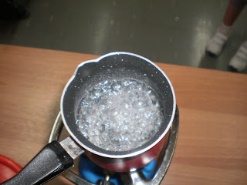 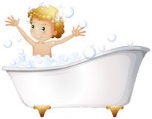 
Μια σταγόνα άλλη τώρα,  
από τ' ουρανού τα νέφη,
στριμωγμένη από τις άλλες
σε ποτάμι πάει και πέφτει.  

Απ' του ήλιου το λιοπύρι 
οι σταγόνες ζεσταθήκαν
κι όλες σφιχταγκαλιάστηκαν, 
ένα σύννεφο γινήκαν.


Πότε πάνω, πότε κάτω,
κύκλο κάνουν οι σταγόνες,
το ταξίδι δεν τελειώνει
καλοκαίρια και χειμώνες.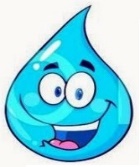 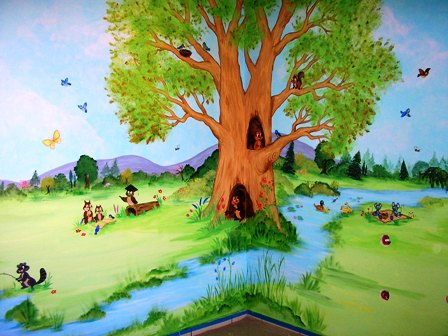 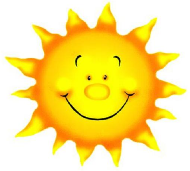 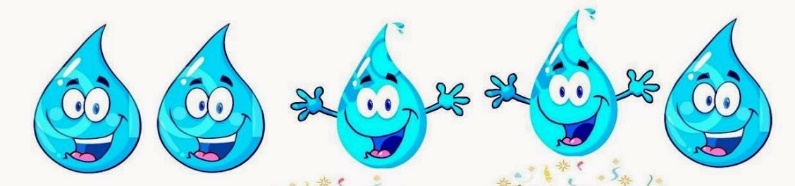 Πηγή: https://www.youtube.com/watch?v=ZWRDQscGLRc